 Беркалиева Р. О.,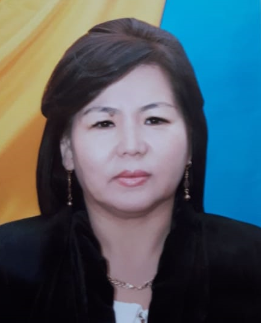 учитель русского языка и литературыНациональная школа-гимназия №13 им Д. БайбосыноваУ природы нет плохой погодыШкола:ДатаДатаДатаКласс: 5Количество присутствующих:Количество  отсутствующих: Количество  отсутствующих: Урок: 4Раздел: Природа и климат.    Раздел: Природа и климат.    Раздел: Природа и климат.    Цели обучения:5.Ч.1.Понимать общее содержание текста,определяя ключевые слова и словосочетания;5.Ч.3.формулировать вопросы по содержанию текста и отвечать на них;5.Г.5.участвовать в диалоге,правильно понимая реплики и предоставляя обратную связь5.Ч.1.Понимать общее содержание текста,определяя ключевые слова и словосочетания;5.Ч.3.формулировать вопросы по содержанию текста и отвечать на них;5.Г.5.участвовать в диалоге,правильно понимая реплики и предоставляя обратную связь5.Ч.1.Понимать общее содержание текста,определяя ключевые слова и словосочетания;5.Ч.3.формулировать вопросы по содержанию текста и отвечать на них;5.Г.5.участвовать в диалоге,правильно понимая реплики и предоставляя обратную связьЦели урока:Все учащиеся смогут:Все учащиеся смогут:Все учащиеся смогут:Понимать общее содержание текста,участвовать в диалоге.Понимать общее содержание текста,участвовать в диалоге.Понимать общее содержание текста,участвовать в диалоге.Большинство учащихся смогутБольшинство учащихся смогутБольшинство учащихся смогутопределять ключевые слова и словосочетания;,формулировать вопросы по содержанию текста  и отвечать на них , участвовать в диалоге,правильно понимая репликиопределять ключевые слова и словосочетания;,формулировать вопросы по содержанию текста  и отвечать на них , участвовать в диалоге,правильно понимая репликиопределять ключевые слова и словосочетания;,формулировать вопросы по содержанию текста  и отвечать на них , участвовать в диалоге,правильно понимая репликиНекоторые учащихся смогутНекоторые учащихся смогутНекоторые учащихся смогут формулировать вопросы по содержанию текста, производить обратную связь формулировать вопросы по содержанию текста, производить обратную связь формулировать вопросы по содержанию текста, производить обратную связьЯзыковая цель:Учащиеся могут:  находить ключевые слова текста, синтезировать полученную информацию, формулировать вопросы по содержанию текста, участвовать в диалогеУчащиеся могут:  находить ключевые слова текста, синтезировать полученную информацию, формулировать вопросы по содержанию текста, участвовать в диалогеУчащиеся могут:  находить ключевые слова текста, синтезировать полученную информацию, формулировать вопросы по содержанию текста, участвовать в диалогеЯзыковая цель:Ключевые фразы и слова: дождливая погода, солнечная морозная, ясная, ветреная; Полезные фразы для устного выступления (создание диалога): Какое сейчас время года?-Да,я люблю весну.-Мне нравится весна, потому что...-Тебе нравится снегопад?-Вот видишь, у природы нет плохой погоды.Вопросы для обсуждения: для выявления понимания основного содержания текстаКлючевые фразы и слова: дождливая погода, солнечная морозная, ясная, ветреная; Полезные фразы для устного выступления (создание диалога): Какое сейчас время года?-Да,я люблю весну.-Мне нравится весна, потому что...-Тебе нравится снегопад?-Вот видишь, у природы нет плохой погоды.Вопросы для обсуждения: для выявления понимания основного содержания текстаКлючевые фразы и слова: дождливая погода, солнечная морозная, ясная, ветреная; Полезные фразы для устного выступления (создание диалога): Какое сейчас время года?-Да,я люблю весну.-Мне нравится весна, потому что...-Тебе нравится снегопад?-Вот видишь, у природы нет плохой погоды.Вопросы для обсуждения: для выявления понимания основного содержания текстаПредыдущее обучение:Учащиеся имеют определенную базу знаний по изученным темам, т.к это 4-ый урок по разделу. обучающиеся расширили словарный запас, понимают содержание произведений, создают высказывания на основе иллюстраций, используют существительные и прилагательные, местоимения, порядковые числительные, правильно согласовывая по роду, числу и падежуУчащиеся имеют определенную базу знаний по изученным темам, т.к это 4-ый урок по разделу. обучающиеся расширили словарный запас, понимают содержание произведений, создают высказывания на основе иллюстраций, используют существительные и прилагательные, местоимения, порядковые числительные, правильно согласовывая по роду, числу и падежуУчащиеся имеют определенную базу знаний по изученным темам, т.к это 4-ый урок по разделу. обучающиеся расширили словарный запас, понимают содержание произведений, создают высказывания на основе иллюстраций, используют существительные и прилагательные, местоимения, порядковые числительные, правильно согласовывая по роду, числу и падежуСвязь с последующим обучениемУрок станет продолжением изучения  раздела «Климат и природа, работа по определению ключевых слова и словосочетаний в тексте подготовит учащихся к активной работе на последующем урокеУрок станет продолжением изучения  раздела «Климат и природа, работа по определению ключевых слова и словосочетаний в тексте подготовит учащихся к активной работе на последующем урокеУрок станет продолжением изучения  раздела «Климат и природа, работа по определению ключевых слова и словосочетаний в тексте подготовит учащихся к активной работе на последующем уроке                                                              План                                                              План                                                              План                                                              ПланПланируемое время             Запланированная деятельность             Запланированная деятельность         РесурсыНачало урока.1минута1минута1.Организационный моментПсихологический настрой .Прием "Облака" Перед вами на парте три облачка: оранжевое – „я готов активно работать на уроке‟; зеленое – „я не готов к активной работе, нет настроения‟; голубое – „средняя степень готовности, нейтральное настроение‟. Покажите, пожалуйста, то, которое соответствует вашему настроению сейчас. Деление на группы. Метод"Мозаика"Обучающиеся собирают картинки с изображением ясной и пасмурной погоды.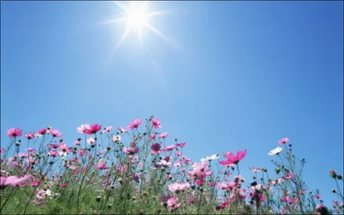 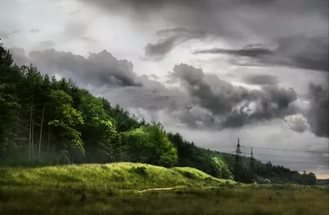 1гр.         2грВыбираем спикеров групп по стратегии "Ручка в середине". В течение урока они оценивают членов своей группы по дескрипторам.1.Организационный моментПсихологический настрой .Прием "Облака" Перед вами на парте три облачка: оранжевое – „я готов активно работать на уроке‟; зеленое – „я не готов к активной работе, нет настроения‟; голубое – „средняя степень готовности, нейтральное настроение‟. Покажите, пожалуйста, то, которое соответствует вашему настроению сейчас. Деление на группы. Метод"Мозаика"Обучающиеся собирают картинки с изображением ясной и пасмурной погоды.1гр.         2грВыбираем спикеров групп по стратегии "Ручка в середине". В течение урока они оценивают членов своей группы по дескрипторам.РазминкаСередина урока5 минут3минуты2минуты5минут6 минут5минут6минут5минут2минуты3. Актуализация. Г.5 Ознакомление с новым материалом1.Стратегия «Атака вопросами» Прогнозирование темы урока. Сопоставление разных точек зрения.Критерии оценивания: обучающиеся отвечают на вопросы и прогнозируют тему урокаЗима, весна, лето, осень - что это такое?Сколько времен года в году? А бывает ли  плохая погода?Как вы себя ведете, когда идет дождь?А вы не любите походить по лужам, когда идет дождь?Весной теплеет, тают снега, текут ручьи. Что вы будете делать?А кораблики можно пускать?Разве это не здорово?А в чем красота зимней природы?Итак, бывает ли плохая погода?-Как вы думаете, о чем мы сегодня будем говорить?Тема урока: У природы нет плохой погоды.Тютчев "Зима недаром злится."2.(К) Словарная работа. Метод "Изменение порядка слогов", новые слова, которые написаны полностью с перепутанными слогами.Такой метод проведения словарной работы дает школьникам возможность самостоятельно определять слова, предназначенные для словарной работы, активизируют умственную деятельность, обеспечивают развитие памяти, внимания, мышления, речи, имеют занимательно_развивающий характерщепу, звонтре, дитну, корперена, тизасуелосьпуще, трезвон, нудит, тнаперекор, засуетилось, Работа со словарем. Толкование словДескриптор:                                                  +                  -3.Первичное чтение стихотворения Ф.Тютчева "Зима недаром злится" подготовленным учеником.4.   Ч.1.В) Найдите ключевые слова и словосочетания из текста. Дети находят, записывают и читают ключевые слова и словосочетания из текста.Графический органайзер...В группе 5 человек. Текст состоит из 5четверостиший. Каждый ученик работает с одним четверостишием. Учитель наблюдает за каждым учеником, оказывает максимальную поддержку слабым ученикам, направляет.В итоге получается опорная схема, которая защищается учащимисяДескриптор:                                                   +                     -Закрепление нового материала                                                                                                                                                                                                                                                                                             Г.     Ч.3..Цель: формулировать вопросы по содержанию текста и отвечать на них. Прием «Поймай мой вопрос».  Стихотворение состоит из 5 четверостиший.1группа формулирует и задает вопросы из 1,2,5 четверостиший.2группа-из 3,4,5 четверостиший. Учащиеся бросают мячик, когда задает вопрос. Это делает процесс обучения кинетическим и позволяет вовлечь учеников, обычно не проявляющих желание отвечать добровольно..При затруднении слабым учащимся оказываю максимальную поддержку.1.Какие времена года встречаются в стихотворении?2.Почему зима злится?3.Какие изменения в природе наблюдаете во 2 четверостишии?4.Как автор называет весну в пятом четверостишье?2. Почему Весна Хохочет? 3.Почему автор названия времен года пишет с большой буквы?4. Какой стала весна после нападков Зимы?Дескриптор                                                     +                  -Формативное оценивание Метод"Светофор"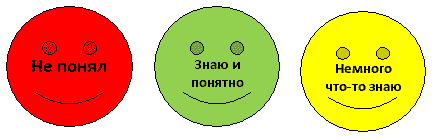 Г.5.участвовать в диалоге, правильно понимая репликиЗадание.Составьте диалог по образцу.Образец на экране-Какое сейчас время года?-......................................-......................................?-Да, я люблю весну.-......................?-Мне нравится весна, потому что...-Тебе нравится снегопад?-.............................................-Вот видишь,у природы нет плохой погоды.Формативное оценивание . Взаимооценивание групп «Выберите одну фразу для соседа»Ты молодец!Я доволен твоей работой. Надо еще поработать.Дескриптор                                                       +                      -.Стратегия «Понятийное колесо»  Одни учащиеся пишут внутри колеса слова, относящиеся к теме и читают, а другие учащиеся начинают  пояснять записи в “колесе” один, продолжает другой, затем третий и т.д. 1группа "Признаки хорошей погоды"          2группа" Признаки непогоды"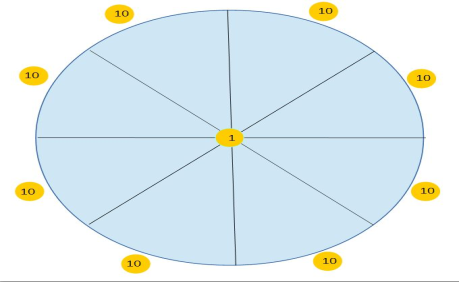 Дескриптор                                                    +                  -Итог урока:С каким произведением познакомились?- О каких изменениях в природе мы узнали?- Что ещё нового узнали? Сегодня мы много говорили о погоде. И мы убедились, что не бывает плохой погоды, всякая погода благодатьА теперь послушаем песню в исполнении Людмилы Сенчиной "У природы нет плохой погоды"А о том какой разной бывает погода мы узнаем на следующем урокеЛист самооценивания3. Актуализация. Г.5 Ознакомление с новым материалом1.Стратегия «Атака вопросами» Прогнозирование темы урока. Сопоставление разных точек зрения.Критерии оценивания: обучающиеся отвечают на вопросы и прогнозируют тему урокаЗима, весна, лето, осень - что это такое?Сколько времен года в году? А бывает ли  плохая погода?Как вы себя ведете, когда идет дождь?А вы не любите походить по лужам, когда идет дождь?Весной теплеет, тают снега, текут ручьи. Что вы будете делать?А кораблики можно пускать?Разве это не здорово?А в чем красота зимней природы?Итак, бывает ли плохая погода?-Как вы думаете, о чем мы сегодня будем говорить?Тема урока: У природы нет плохой погоды.Тютчев "Зима недаром злится."2.(К) Словарная работа. Метод "Изменение порядка слогов", новые слова, которые написаны полностью с перепутанными слогами.Такой метод проведения словарной работы дает школьникам возможность самостоятельно определять слова, предназначенные для словарной работы, активизируют умственную деятельность, обеспечивают развитие памяти, внимания, мышления, речи, имеют занимательно_развивающий характерщепу, звонтре, дитну, корперена, тизасуелосьпуще, трезвон, нудит, тнаперекор, засуетилось, Работа со словарем. Толкование словДескриптор:                                                  +                  -3.Первичное чтение стихотворения Ф.Тютчева "Зима недаром злится" подготовленным учеником.4.   Ч.1.В) Найдите ключевые слова и словосочетания из текста. Дети находят, записывают и читают ключевые слова и словосочетания из текста.Графический органайзер...В группе 5 человек. Текст состоит из 5четверостиший. Каждый ученик работает с одним четверостишием. Учитель наблюдает за каждым учеником, оказывает максимальную поддержку слабым ученикам, направляет.В итоге получается опорная схема, которая защищается учащимисяДескриптор:                                                   +                     -Закрепление нового материала                                                                                                                                                                                                                                                                                             Г.     Ч.3..Цель: формулировать вопросы по содержанию текста и отвечать на них. Прием «Поймай мой вопрос».  Стихотворение состоит из 5 четверостиший.1группа формулирует и задает вопросы из 1,2,5 четверостиший.2группа-из 3,4,5 четверостиший. Учащиеся бросают мячик, когда задает вопрос. Это делает процесс обучения кинетическим и позволяет вовлечь учеников, обычно не проявляющих желание отвечать добровольно..При затруднении слабым учащимся оказываю максимальную поддержку.1.Какие времена года встречаются в стихотворении?2.Почему зима злится?3.Какие изменения в природе наблюдаете во 2 четверостишии?4.Как автор называет весну в пятом четверостишье?2. Почему Весна Хохочет? 3.Почему автор названия времен года пишет с большой буквы?4. Какой стала весна после нападков Зимы?Дескриптор                                                     +                  -Формативное оценивание Метод"Светофор"Г.5.участвовать в диалоге, правильно понимая репликиЗадание.Составьте диалог по образцу.Образец на экране-Какое сейчас время года?-......................................-......................................?-Да, я люблю весну.-......................?-Мне нравится весна, потому что...-Тебе нравится снегопад?-.............................................-Вот видишь,у природы нет плохой погоды.Формативное оценивание . Взаимооценивание групп «Выберите одну фразу для соседа»Ты молодец!Я доволен твоей работой. Надо еще поработать.Дескриптор                                                       +                      -.Стратегия «Понятийное колесо»  Одни учащиеся пишут внутри колеса слова, относящиеся к теме и читают, а другие учащиеся начинают  пояснять записи в “колесе” один, продолжает другой, затем третий и т.д. 1группа "Признаки хорошей погоды"          2группа" Признаки непогоды"Дескриптор                                                    +                  -Итог урока:С каким произведением познакомились?- О каких изменениях в природе мы узнали?- Что ещё нового узнали? Сегодня мы много говорили о погоде. И мы убедились, что не бывает плохой погоды, всякая погода благодатьА теперь послушаем песню в исполнении Людмилы Сенчиной "У природы нет плохой погоды"А о том какой разной бывает погода мы узнаем на следующем урокеЛист самооценивания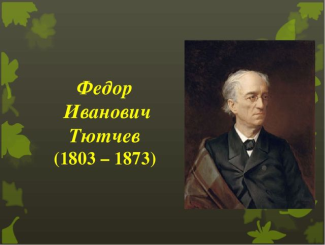 У. А. Жанпейс, Н. А. ОзекбаеваРУССКИЙ ЯЗЫКИ ЛИТЕРАТУРАУчебник для 5 класса общеобразовательной школыс казахским языком обученияВ двух частяхЧасть 1Алматы ««Атамұра» стр.38http://www.razumniki.ru/korotkie_rasskazy_pro_zimu.htmlhttps://plus.google.com/113831458997420828237/posts/gCD3o2wkRzYКонец урока5 минутИтог урока(К, Ф) Осталось подвести итог нашего урока.Прием "Анкета"1.На уроке я работал                                       активно / пассивно2.Своей работой на уроке я                            доволен / не доволен3.Урок для меня показался                            коротким / длинным4.За урок я                                                          не устал / устал5.Мое настроение                                             стало лучше / стало хуже6.Материал урока мне был                              понятен / не понятен полезен/бесполезен              интересен/скученИтог урока(К, Ф) Осталось подвести итог нашего урока.Прием "Анкета"1.На уроке я работал                                       активно / пассивно2.Своей работой на уроке я                            доволен / не доволен3.Урок для меня показался                            коротким / длинным4.За урок я                                                          не устал / устал5.Мое настроение                                             стало лучше / стало хуже6.Материал урока мне был                              понятен / не понятен полезен/бесполезен              интересен/скученДополнительная информацияДополнительная информацияДополнительная информацияДополнительная информацияДифференциация – как вы будете предоставлять больше поддержки? Какие задания вы будете давать более способным ученикам?Оценивание – как вы планируете отслеживать прогресс/знания учащихся?Оценивание – как вы планируете отслеживать прогресс/знания учащихся?Междисциплинарные связи
здоровье и безопасность
поддержка ИКТ 
ЦенностиУченикам со слабым уровнем подготовленности будут предложены направляющие вопросы, речевые образцы для устного высказывания присоставлении диалога,Им даются упрощенные задания  Особое внимание и поддержка  со стороны учителя и одноклассниковДля большинства  учеников учитель является направляющим звеномБолее сильные ученики составляют и отвечают на толстые вопросы. Дифференциация  используется  на любом этапе урока Словесная оценка учителяНаблюдения учителяВзаимооцениваниеСамооцениваниеСловесная оценка учителяНаблюдения учителяВзаимооцениваниеСамооцениваниеПознание мира.казахский язык.РефлексияБыли ли цели обучения/урока достижимыми? Чему сегодня научились учащиеся?Какой была атмосфера обучения? Успешными ли были действия по установлению различий между учащимися? Придерживался ли я временного графика? Какие отступления от плана я сделал и почему?РефлексияБыли ли цели обучения/урока достижимыми? Чему сегодня научились учащиеся?Какой была атмосфера обучения? Успешными ли были действия по установлению различий между учащимися? Придерживался ли я временного графика? Какие отступления от плана я сделал и почему?Используйте это место для записи ваших наблюдений по уроку. Ответьте на вопросы о вашем уроке, написанные в левом столбике.Используйте это место для записи ваших наблюдений по уроку. Ответьте на вопросы о вашем уроке, написанные в левом столбике.РефлексияБыли ли цели обучения/урока достижимыми? Чему сегодня научились учащиеся?Какой была атмосфера обучения? Успешными ли были действия по установлению различий между учащимися? Придерживался ли я временного графика? Какие отступления от плана я сделал и почему?РефлексияБыли ли цели обучения/урока достижимыми? Чему сегодня научились учащиеся?Какой была атмосфера обучения? Успешными ли были действия по установлению различий между учащимися? Придерживался ли я временного графика? Какие отступления от плана я сделал и почему?